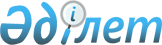 Павлодар облысы әкімдігінің кейбір қаулыларының күші жойылды деп тану туралыПавлодар облыстық әкімдігінің 2018 жылғы 26 ақпандағы № 66/2 қаулысы. Павлодар облысының Әділет департаментінде 2018 жылғы 6 наурызда № 5894 болып тіркелді
      Қазақстан Республикасының 2001 жылғы 23 қаңтардағы "Қазақстан Республикасындағы жергілікті мемлекеттік басқару және өзін-өзі басқару туралы" Заңына, Қазақстан Республикасының 2016 жылғы 6 сәуірдегі "Құқықтық актілер туралы" Заңының 46-бабы 2-тармағы 4) тармақшасына сәйкес Павлодар облысының әкімдігі ҚАУЛЫ ЕТЕДІ:
      1. Осы қаулының қосымшасына сәйкес Павлодар облысы әкімдігінің кейбір қаулыларының күші жойылды деп танылсын.
      2. "Павлодар облысының қаржы басқармасы" мемлекеттік мекемесі заңнамамен белгіленген тәртіпте:
      осы қаулының аумақтық әділет органында мемлекеттік тіркелуін;
      осы қаулы мемлекеттік тіркелген күнінен бастап күнтізбелік он күн ішінде оның қазақ және орыс тілдеріндегі көшірмелерін қағаз және электрондық түрде ресми жариялау және Қазақстан Республикасы нормативтік құқықтық актілерінің эталондық бақылау банкіне енгізу үшін "Республикалық құқықтық ақпарат орталығы" шаруашылық жүргізу құқығындағы республикалық мемлекеттік кәсіпорнына жіберілуін;
      осы қаулыны Павлодар облысы әкімдігінің интернет-ресурсында орналастыруды қамтамасыз етсін.
      3. Осы қаулының орындалуын бақылау облыс әкімінің орынбасары Ә.А. Арыноваға жүктелсін.
      4. Осы қаулы алғашқы ресми жарияланған күнінен кейін он күнтізбелік күн өткен соң қолданысқа енгізіледі. Павлодар облысы әкімдігінің күші жойылған
кейбір қаулыларының тізбесі
      1. Павлодар облысы әкімдігінің 2015 жылғы 17 шілдедегі "Қазақстан Республикасының Үкіметі айқындайтын тәртіппен сыйға тарту шарты бойынша мемлекеттік емес заңды тұлғалардың және жеке тұлғалардың мүлік құқықтарын Қазақстан Республикасының қабылдауы" мемлекеттік көрсетілетін қызмет регламентін бекіту туралы" № 212/7 қаулысы (Нормативтік құқықтық актілерді мемлекеттік тіркеу тізілімінде № 4675 болып тіркелген, 2015 жылғы 11 қыркүйекте "Регион.kz" газетінде жарияланған).
      2. Павлодар облысы әкімдігінің 2016 жылғы 26 мамырдағы "Павлодар облысы әкімдігінің 2015 жылғы 17 шілдедегі "Қазақстан Республикасының Үкіметі айқындайтын тәртіппен сыйға тарту шарты бойынша мемлекеттік емес заңды тұлғалардың және жеке тұлғалардың мүлік құқықтарын Қазақстан Республикасының қабылдауы" мемлекеттік көрсетілетін қызмет регламентін бекіту туралы" № 212/7 қаулысына өзгерістер енгізу туралы" № 161/4 қаулысы (Нормативтік құқықтық актілерді мемлекеттік тіркеу тізілімінде № 5146 болып тіркелген, 2016 жылғы 1 шілдеде "Регион.kz" газетінде жарияланған).
      3. Павлодар облысы әкімдігінің 2017 жылғы 12 мамырдағы "Павлодар облысы әкімдігінің 2015 жылғы 17 шілдедегі "Қазақстан Республикасының Үкіметі айқындайтын тәртіппен сыйға тарту шарты бойынша мемлекеттік емес заңды тұлғалардың және жеке тұлғалардың мүлік құқықтарын Қазақстан Республикасының қабылдауы" мемлекеттік көрсетілетін қызмет регламентін бекіту туралы" № 212/7 қаулысына өзгерістер енгізу туралы" № 123/3 қаулысы (Нормативтік құқықтық актілерді мемлекеттік тіркеу тізілімінде № 5529 болып тіркелген, 2017 жылғы 28 маусымда Қазақстан Республикасы нормативтік құқықтық актілерінің эталондық бақылау банкінде жарияланған). 
					© 2012. Қазақстан Республикасы Әділет министрлігінің «Қазақстан Республикасының Заңнама және құқықтық ақпарат институты» ШЖҚ РМК
				
      Облыс әкімі

Б. Бақауов
Павлодар облысыәкімдігінің
2018жылғы 26 ақпандағы
№ 66/2 қаулысына
қосымша